Village of Jones Creek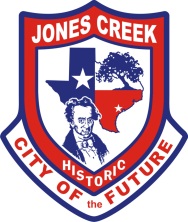 7207 Stephen F. AustinJones Creek, TX 77541(979) 233-2700CITY COUNCIL REGULAR MEETINGThe Board of Alderman of the Village of Jones Creek, Texas will hold a Regular Council Meeting on November 28, 2023 at the Village Hall Located at 7207 Stephen F. Austin Road beginning at 6:00pm Members of the public are able to attend the meeting in person and 	                                                        Via teleconference.		1.	CALL TO ORDER 6:00 pm	2.	INVOCATION AND PLEDGE OF ALLIGENCE Invocation by Alderman A.J. Jinkins, Pledges said by all3.	ROLL CALL OF MEMBERS Alderman A.J. Jinkins, Alderman David Galloway, Alderman Corey Thomas, Alderwoman / Mayor ProTemp Nicole Hardesty, Alderman Glen Jordan. Mayor Terry Jeffers Absent.4.  	COMMUNICATION OF VISITORS (PUBLIC COMMENT)	Section 551.007 of the Texas Government Code allows a member of the public who desires	to address the body regarding an item on an agenda for open meeting of the body to address the 	body regarding the item at the meeting before or during the body's consideration of the item. Anna Galloway- I have something, if anyone would like to help string ornaments from the ceiling, just text me. Alderwoman Nicole Hardesty – just regular ornaments or do you have a plan? I saw something with red solo cups and balloons. When will you be decorating? Anna Galloway – Between next Monday ( Dec. 4th) and the 12th. I will have the wire and the ornaments if anyone wants to come help string ornaments. Alderman Nicole Hardesty- while we are talking about this tell us about Christmas in the Creek. date, time, all the details. Anna Galloway- ok, Pancakes with Santa is this Saturday (Dec. 2nd) from 8- 10, Beautification Committee will be doing a recycled craft to keep the kids busy. Christmas in the Creek is the 12th I believe that’s a Tuesday, Khristin is not here so I am not sure about the time. I think it is about 5ish. Alderwoman Nicole Hardesty – its usually at 6. Alderman David Galloway – If we can put something out on the City’s Facebook to get volunteers would that be helpful. Alderwoman Nicole – Yes that would be very helpful. Anybody else from the visitors?5.	OLD BUSINESS		a.	Discuss and consider the minutes of the Regular Council Meeting held on October17, 			2023. Alderman Corey Thomas makes a motion to accept the minutes, Alderman A.J. Jinkins seconds the motion, all approve, none opposed.	b.	Discuss and consider financial and monthly reports from all departments. Alderman David Galloway – the only thing I wanted to bring up is normally until those get taken care of we don’t approve anything accept the reports from the marshal’s department, and I would like to continue that until we get a full clear view of it. I do have a question, as far as the ad valorem taxes is it around February March time frame when we start to get that ad valorem tax? Alderwoman Nicole Hardesty—Yes, because the bills are not officially due until January. Alderman David Galloway- Ok the reason I  want to bring that up because we are looking at the P& L (Profit -Loss) for October. We are looking at an income of $60k but we spent $140K and we are looking at a loss of $74k. and hopefully that is not going to continue month after month., because we don’t have that much sitting in our cash accounts. Alderwoman Nicole Hardesty- Yeah, I don’t foresee that to be the case and when I was looking through the profit loss and the budget vs actual that we looked like we were going to get a lot of money from the trash but in reality, that trickles in as well. So, it’s all going to come in in waves. Am I not correct in that? City Secretary Lauren Grayson – we have seen our first little wave of ad valorem come in. we had about $6500 come in last week, its starting to tickle. Alderwoman Nicole Hardesty-the ones that pay half had until the 30th of this month to pay, so we will start seeing that trickle in and then again, we will see a big chunk in January – February, March. Because it’s due in January. Alderman David Galloway- Did I miss in here what our actual cash on hand actually is. Alderwoman Hardesty- I had asked you about the balance sheets. City Secretary Lauren Grayson – Yes ma’am.  I didn’t get to it in time for it to be added. The Judge and I were on an errand to check to see what other City Hall’s are doing for security measures. Alderwoman Nicole Hardesty – I am not going to make a motion tonight, is that a motion David? Alderman David Galloway – No that is not a motion, I just want to bring it up and a concerted point we only have so much cash on hand. Alderwoman Nicole Hardesty and as of this point, we don’t know what we have in the bank because we don’t have a balance sheet. But I do want to say that for the first time I how many years we have a budget vs actual that looks very well put together and thought out and I would have to say correct be cause it look what it should look like. So, I want to applaud you and commend you for getting to that point because we haven’t seen that report in almost three years. So, thank you very much for everything that you are doing to get us where we need to be with our financials, you are doing an amazing job. City Secretary Lauren Grayson- Thank you. Alderman David Galloway – I will second that. Alderwoman Nicole Hardesty – So I do need a motion on the financials. Alderman David Galloway – I made a motion to approve the financials that come out of the Court Department, but the others we will refrain until we get the actual reports. Alderwoman Nicole Hardesty – so the same motion that we always make. Alderman Daid Galloway- Yes. Alderwoman Nicole Hardesty – So do I have a second? Alderman A.J. Jinkins – yes Alderwoman Nicole Hardesty – So A.J. seconds. All in favor, none opposed, motion carries.	c.	Discuss and consider updates from the CPA Lindsay English. Alderwoman Nicole Hardesty- was Miss English going to join us this evening. City Secretary Lauren Grayson- No, she wasn’t able. I did talk to her at length before the Thanksgiving holiday, she has gained access to QuickBooks online she has updated all the minor accounts, and she has gotten September od 2021 completed. So, I told her that I will start the data entry working backward, so that we’ll meet somewhere in the middle. She will be doing all the reconciliations, at least all the data will be there so we can move this along a little faster. Alderman Glenn Jordan – Since she isn’t here tonight, will need here up here for next month, if she can. That way we actually hear it from the person that is doing it and make sure we are keeping updated with that. This is very important. We haven’t done an audit in three years, and we are going on more. Alderwoman Nicole Hardesty – is she at the point yet where she can do the 2020 audit? Are we that far back? Alderman Davis Galloway – she says she completed September 2021. Alderman Glen Jordan – That might be a question that we can ask her when she comes. Alderwoman Nicole Hardesty- at that point we need to get it to Curtis Craig. We do need to get her financial statements to him so we can at least start doing our audits, because legally we are not in compliance. The only reason we are in any kind of compliance is because we have a licensed CPA doing our book work right now. Other than that, we would be in severe trouble with our financials because we have not done our audit in three going on 4 years. So, it’s very important that we get that place. So, if you can convey that to her that we at least need to be able to get an audit done for I believe 2020, you will have to look back to see when the last audit was, it’s been so long. Alderman Glen Jordan – the faster we get this done the better its going to cost us more money as we go along. Alderman A.J. Jinkins- Can we do an Audit year by year as she finishes up? Alderwoman Nicole Hardesty – yes. Alderman A.J.Jinkins so if she finishes up a year let just have her did it. Alderwoman Nicole Hardesty_ she can’t do the audit; Curtis Craig has to do it. And the other thing we need to know monthly how much we owe her; she doesn’t appear to be billing us monthly. City Secretary Lauren Grayson- she just sent me a bill to my email yesterday for $4000. Alderwoman Nicole Hardesty – ok and the other one was for $4000? City Secretary Lauren Grayson- it was $ 4500. Alderwoman Nicole Hardesty – and we agreed to spend $30000, and we will see where we got. She’s got a year done plus a month we might be able to get all of it done for the 30. With you working backward.to help her. Alderman David Galloway – but we still do need to stress to her that we need her present for the next City Council Alderwoman Nicole Hardesty- I think it is fair for us to want her to be here and make all of us feel mor comfortable speaking to her. Not that we don’t trust you relying on it. But I know that Glen has a hundred questions to ask, and I know that David has questions, all of us have questions that we want to directly ask her, and it would make it easier for her to be here than to do through you and make you the go between. I am sure we will have to pay her a fee to be here. I think it’s well worth the expenditure for all of us to have peace of mind that we are moving in the right direction to get our financial where they need to be. So, no further action on this item?	d. 	Discuss and consider taking action alternatives to speed bumps on city road		ways. Alderman David Galloway – so here the thing, looking at the thing from the traffic safety warehouse that I printed out. It looks like this is a pack of 50 of these that are 8 inches wide I think that should give us the ability to do multiple areas. One is on 304 headed into town or headed out of town. Since that’s people’s concern seems to be the greatest or if we are looking at where we are putting in children at play signs win conjunction with the children at play signs. Alderman Glen Jordan- Corey you were going to look into the children at play signs. If I remember right. Alderwoman Hardesty- I thought Lauren was going to price it or was that beautification. Alderman Corey Thomas – Beautification was going to do the turtle. Marshal Tidwell- I believe what was said that the county makes some of these signs, and that was what you were going to check into. Alderman Glen Jordan – Ok. Alderwoman Nicole Hardesty – would you mind, Corey to look into this price of the signs? Tammy found them so quickly, Anna when she had done a search. Anna Galloway- I know Lauren has a booklet on them but that is like a full retail price Alderman Glen Jordan – You can get them on Amazon even they’re metal signs. Alderwoman Nicole Hardesty- we can even see if David Linder maybe get us a couple children at play signs or however many we need. If precinct 1 doesn’t come through for us. Marshal Tidwell- where were you wanting to put those out? Alderwoman Nicole Hardesty I would certainly say in the terrace. Alderman David Galloway- My though was we can get a box of 50 for $ 600 and if you look, they are 8 inches wide, and you stagger them long ways so they can go across I think you could get at least 4 lanes out of one box. Alderwoman Nicole Hardesty – these show in the picture these are the ones on the side of the road, which is not what we want. Alderman David Galloway- If you go over there to Freeport, they actually have done that, they are 8 inches long they already have the epoxy adhesive attached to them. Its not like we are asking for a high-grade security to install them Alderman Glen Jordan – I thought we were going to use 304 as a trail. Marshal Tidwell- I think your main problem is on Smith, that’s where all of your complaints are. Alderman Glen Jordan – So that is maybe where we need to put them. Alderman David Galloway- we can do 2 lanes on smith and 2 lanes on 304. We can test both areas out, if that solves the problem, with one box. Alderwoman Nicole Hardesty can we not put one strip right by the 30mph sign where they are supposed to slow down.do you put it before or after? Marshal Tidwell- you need to do it before. Marshal Tidwell – So peach point actually goes further than where that speed limit sign is, there is a reduce speed (sign) and our city limits at least goes to there. Alderman David Galloway- so in between the reduce speed and the 30 we can place them. And give enough time if you didn’t see the reduced speed, we are making you aware. Alderwoman Nicole Hardesty- so you are saying 2 lanes, meaning going both directions? Because I don’t think you need going the other direction Alderman David Galloway- if you are coming north on 304 you also will have you also have your turtle signs over there and you have an intersection where they want a stop sign. So, if you can put those on that lane right there in that area like right where you turn on that first street, Where Mr. Lycka lives…Ling. So, what if we put it at ling. That’s going to be where they are going to ramp up if they are going to start to speed. Alderman Glen Jordan – William (Marshal Tidwell) will know the best place to put it. Like David said coming in the would be a perfect spot Alderman A.J. Jinkins – are there any stipulations to follow doing that? Marshal Tidwell- not on these but your signs that have to be a certain size, they have to be reflective. Alderman David Galloway – we can always make a motion to approve to order these and then once they get here we can go to the community, this is where we are looking to place them. Alderman Glen Jordan where are the funds for them coming from? Alderman David Galloway – the $600? Well, I am just going to say we have spent ARPA funds on a million different things we have $32k left So I say take it from that. Aldermen Glen Jordan – Can we? Alderman David Galloway – I am pretty sure we can if we can improve roads with it. City Secretary Lauren Grayson- I can check with David (Grant works). Alderman Glen Jordan – I make a motion that we buy them if they say we can use the money for it. That’s my motion. Alderman A.J. Jinkins I will second that motion. Alderwoman Nicole Hardesty- ok I have a motion and a second, all in favor aye, any opposed, motion carries. 	e.	Discuss and consider taking action on master construction plans for a new Community 			Center, and pavilion park/walking trails at 7107 S.F. Austin. (Correction7117 SFA) Marshal Tidwell _ So we talked about this last time, the only thing I am asking to do is take that property a plat of it. And say we would like to have city hall here a parking lot there, right now if we get money for a pavilion through a grant. We go out there and put a pavilion where the city hall should be sitting, we need to have some kind of master plan to say this is where we want it, so when things become available, we can do it. We need to know about the parking lot and how you want it arranged. You need a plan in place to do something. Alderwoman Nicole Hardesty- so do we need an architect to donate their time? Alderman David Galloway- No, you can get some graph paper and a dream or find someone who has a cad program that can bring up a plat and lay the plat out on Cad, so you have your markers between everything. Having an outline of the building, just giving it the space. Alderwoman Nicole Hardesty – I will deny suggesting this, but Tim is the one who laid out all the plan for our building he, he has a background in being able to do that, and maybe he would be willing to draw it out using graph paper, it would be pretty professional. Alderman David Galloway – what I will do, is I can use some of my people that actually got the CAD side of it. That won’t cost the city anything. I don’t really know what kind of motion we need to make about it. Alderwoman Nicole Hardesty – If anything I think if anything not direct, but ok you are moving forward with creating this. Alderman David Galloway – really the only thing is I get with Tim and walk the plat. The Marshal to go with us as well we set up a time and everyone get to put input in where they would like stuff, we can knock stakes into the ground, that way they can visually see it from a ground level, put to on paper and then we are ready to go forward. Alderwoman Nicole Hardesty- I think A.J.  should be in on that mission as well he has that knowledge in building background. Alderman David Galloway- I just want to assist to get something accomplished. Alderman A.J.Jinkins- it can’t hurt to have his people draw something, that would be awesome , I can definitely say we would appreciate that. Alderwoman Nicole Hardesty _ absolutely. Ok so no action here? Alderman Glen Jordan- No action. Alderwoman Nicole Hardesty- ok moving on.	f.	Discuss and consider adding an ordinance to limit the length and frequency of personal		yard/garage sales and possibly imposing a permit and minimal fee.  Alderwoman Nicole Hardesty – I do remember what this was about. It is about people that sound like they’re having business in their yard. Me personally it doesn’t sit comfortably having the city tell me when I can and cannot have a garage sale at my house. I don’t know how anyone else feels about that, But I also don’t businesses runout of front yards so there had to be a way we can do this without limiting my ability and everybody else’s ability to have an actual garage sale. Alderman Glen Jordan There has to be something in there somewhere that has dealt with this before. Marshal Tidwell- there are other cities that regulate this. I am with Niki, I hate that we have come to this, but we have at least two out here that have become excessive. Alderwoman Nicole Hardesty- why can’t we find an ordinance or a law that they are violating now, with running a business. We talked about this before: what constitutes a business? Alderman A.J.Jinkins- if they are operating a business and its not in a business area, then number 1 they are violating that ordinance, and breaking the law. So, we can do something that way. If they haven’t applied for sales tax and they are running a business, we can look at it from that angle. There are a lot of angles that we can come at this, and I don’t like the wording of this at all. I would vote “no” every time you brought it up to a vote every single time. Limiting the length and frequency of a personal yard sale, we are not Houston. We don’t offer that much in Jones Creek to the people. We can’t be doing that, we have no swine and that was all that was told to me when I moved in., we need to keep it simple like that. You start imposing rules, people move out, they will resent the government. Possible imposing a permit and a minimal fee? You are going to ask people to pay money to have a garage sale? Alderwoman Nicole Hardesty - 	I absolutely agree with A.J. Alderman A.J.Jinkins- absolutely not they are breaking 3or 4 laws if they have a continual garage sale right now, lets act upon that, before we impose more laws that restrict other residents. Alderman David Galloway- ok so my thought is that, if you don’t have a permit or a minimal fee, but because you will be putting out signs on city property, something saying garage sale this way. If they have to come in and get a free tag saying this is what I am going to do, that way when the enforcement people can look at it and say nobody is just putting up something and maybe bringing people in, that don’t even own the house, don’t know who they are. It allows you to check on them to make sure it’s safe. It allows the front office to be able to look and say hey this is a little bit excessive; this is a yard- garage sale every weekend. But its not harming them.  Alderman A.J.Jinkins- that would allow the city to document how often they are doing it, trying to keep track of it, but not with a fee, and not with a lot of limitations. Alderman David Galloway- we are saying it’s a printout sheet, they say hey we are having a garage sale, we can put out signs on city property, or whatever, X number of signs or whatever. Alderman A.J.Jinkins- I don’t have an objections to that. Alderman David Galloway- then we get what we want as far as making sure it’s being done in the right way and that we are not limiting people’s rights. Alderwoman Nicole Hardesty- I just have one question on that? So, I come to the city hall and say I am going to have a garage sale the first week of January, then the next week I say I am going to have a garage sale the second week of January, then I am going to have a garage sale the third week of January. So how are we going to be able to say no sorry this is excessive. Alderman A.J.Jinkins- we will be able to document how much they are doing , then turn that over to ordinance. Alderman David Galloway- let’s get the data first. Alderwoman Nicole Hardesty- so you are talking about getting data to then give to the Marshal’s department, so then the marshal can then say:” you are not in a business area, this is looking like a business because of your frequency” Alderman David Galloway – Let just get the data first and see going on. Then once we get it and see if there is a trend happening there. Then we can take a look and see what the city needs to do. Alderman A.J.Jinkins – I can get behind that. Alderwoman Nicle Hardesty- Marshal.  Judge, you look like you have something you want to say, I prefer you to say it, that is the way we get business done. Judge Beverly Widner- The one, we have two. He (Marshal Tidwell) knows them, and I know them. It is when they decide to have their garage sale, they start a week ahead of time, and so al of your neighbors get to see all of this junk in front of their house for a full week. Alderman Glen Jordan – Sometimes it’s even longer than that. Alderman A.J. Jinkins – selling for the week or just preparing? Judge Beverly Widner- No preparing. Then they have it for 2 or 3 days, then it take 3,4, or 5 more days to clean it up. Then we have an open week maybe. Then we have it all again. So put yourself in the place of a neighbor seeing this constant. I can’t tell you how many tickets have been written, how many dismissals trying to be nice, and wok with these people. It gets where it gets to be a bit much. You are taking 3 weeks out of a month to virtually prepare have and take up. Marshal Tidwell – Plus they put out what they don’t sell out for heavy trash, then heavy trash doesn’t pick it all up, then it sits there another 2 or 3 weeks. Alderman A.J.Jinkins- where are they getting all this stuff that they can do this? Judge- Beverly Widner – they buy stuff from other garage sales. Marshal Tidwell- they go up and down roads and find things that they might be able to sell, that is what happens. Alderwoman Nicole Hardesty I really feel that there are laws already on the books that need to be enforced and that you need not dismiss, I can’t tell you how it run your court, but don’t dismiss, and they have to. Judge Beverly Widner- let me say this, they have no money to pay for a ticket, they aren’t going to pay a ticket, I have ticketed them, or they (Marshal’s office) ticketed them and enforced it numerous times. I cannot tell you how many times I have sat with them in my office. It’s completely 150% out of hand. Alderwoman Nicole Hardesty – I have another question; I am not trying to be difficult. What makes you think they are going to pay a few if they have a sale? Judge Beverly Widner- I don’t agree with the fee structure, that is not me. They aren’t going to pay a fee; they are not going to pay a fine. Alderwoman Nicole Hardesty – you have to tell me how any of this will be stopped if we impose anything. Marshal Tidwell- I don’t think anyone was talking about fees, I don’t know how that got on there. But the frequency you can have a garage sale is something we were looking at. When this happens once a month or once every couple months for sure. It’s like the judge says, prepare, have, take down, then heavy trash. This is a nice neighborhood, and we have this one house that does this. Alderman A.J.Jinkins – Is this your neighborhood , Beverly ? Judge Beverly Widner- No. Marshal Tidwell- This is the Terrace. We have one in the Terrace, and we have one on Live Oak that does this. The one on Live Oak we have talked to, and he has kind of settled down. Now the one in the terrace to be honest they are doing it because they need money to pay their light bill. They need money to eat. So, you are trying to work with them on this but it’s a little excessive. Alderwoman Nicole Hardesty- Personally I think at this point you have tried to work with them it not working with them and start enforcing them. Anna Galloway – what does a new ordinance do if they are already in violation of other ones that they can’t pay the fines on. Alderwoman Nicole Hardesty- That is my point as well. Why put on another law that they are breaking in the first place. Alderman Daivd Galloway – the reason I brought up the solution I brought up because just like Glen brought a comment is “what is the right thing to do?” I think having the data if we can get them involved in “hey they are not stopping me from doing them, they are just seeing how many of them I am doing “then you can look at it at a standpoint of each one of those pieces of paper to come out maybe it’s for a 24-hour period. And if they are taking 4 day to set up they are running it for 3 days and 5 days to take it down. you stop by on the day after they got that slip and say hey y’all still got stuff out here. They say well we got this slip. Hey, it’s only good for one day look down at the bottom. Anna Galloway- at least that helps you prove that it’s a business, and that helps you prove that they are in violation of the business code. Alderman A.J. Jinkins- there are codes about garbage in your front yard, trash and loose items. We have a hurricane, and they have loose items, we have a problem. So that is a code enforcement issue. Alderman Glen Jordan – But we don’t have a code enforcement person. Alderwoman Nicole Hardesty – No we do. It’s the Marshal who officially does it. Alderman David Galloway – Lauren are you still doing stuff with the code enforcement? City Secretary Lauren Grayson- I was just out in your neighborhood today. Alderwoman Nicole Hardesty- Again, I personally have a problem trying to control limit. Make me come up here or to come up here to get e free piece of paper tell you what I am doing at my house because I am having a garage sale. I am going to be the one who comes, and does it these people are not going to do it.do you really think they are doing to come up here and get their free piece of paper? Alderman David Galloway- Once we inform them that is what is going to end up happening, the reason why It gives him more ability to check in and make sure what’s going on. What I am saying is you have to think about it. You are over in the Terrace you have smaller than 1 acre lot of land and you have it filled up with trash. That you carried in from somewhere else, they you have now made the city’s problem. City waste pick up. Alderman Glen Jordan – It’s also a health issue. Alderman David Galloway – if it sits out there for heavy haul and heavy haul doesn’t pick it up, so it sits out there for 3 weeks and we have rain, and it becomes a drainage issue problem. Alderman A.J. Jinkins – I can see what Niki is saying, they are not going to obey laws no matter what you do, so why are we punishing everyone else, who might want to have a garage sale. Alderman David Galloway- I’ll tell you right now if I want to have a garage sale and there is a piece of paper I have to come down and get for it 1 day thing I got to do, I’ll come down and get the piece of paper. I just saying, its right down the road. Alderman Glen Jordan – But you are a law-abiding citizen. Alderman David Galloway- there has to be something, I am not touting that this is the solution, but city and counties have been able because of the fines that have been levied against the property, and the person they are able to place that as a lien on the property and that becomes a whole other process, I understand. What I am saying is that we got to do something. We can’t sit back and say our hands are tied. These people are going infringing upon the neighbor’s rights. Alderman Glen Jordan – I am asking the judge, if that is an option to put a lien on their property? Judge Beverly Widner_ I have no idea. Alderwoman Nicole Hardesty- I believe it is. Alderman Daid Galloway – yeah, the city can put a lien against your property. Judge Beverly Widner – Well I can guarantee they are not going to pay city fines. Alderman Corey Thomas – when they sell that property that is when the city will get their money. Alderman Daivid Galloway – I don’t like that idea, I would rather them just do what is right and what is respectful. Alderwoman Nicole Hardesty-it always ends with the enforcement of it, whatever happens comes back to enforcement. We make people come up here to get this free piece of paper. That’s more work for Lauren. You will do it I’ll do it, we are law abiding citizens but I don’t think these people are going to do it. So, then that’s a pain in the neck on the rest of us, that are ding the right thing to collect data that he already knows. Marshal Tidwell- I have talked to these people about it. This has come up many times, each time is what we are saying today. I hate more ordinances and more laws; however, I have talked to these people, saying you are going to make us create new laws, you are going to make that happen if you don’t stop, and it continues on. We write citations, you have to understand when they are indigent, we can’t do much. Alderwoman Nicole Hardesty- do they own their property, or do they have a landlord? Marshal Tidwell- no they probably own this property I would think. Alderwoman Nicole Hardesty- how do they pay their property taxes. Marshal Tidwell- Good question, they may not. Anna Galloway- I have an idea, you can always offer the incentive of if the city posted about “this week’s garage sales “come down get your piece of paper but the city will post these are this week’s garage sales incentivize everyone to come down and do it. Alderwoman Nicole Hardesty- that is a really good idea but not everybody is going to come down and do it. And I don’t think they are going to do it. Anna Galloway – but they might want to get the publicity they might come down and get their piece of paper to get on these are this week’s garage sale list. Alderwoman Nicole Hardesty- the piece of paper is going to say that you only have the right to have this garage sale for 24 hrs., and after 24 hrs. no remnants of the garage sale can be seen. Alderman David Galloway- its standard, get your stuff out in the morning don’t want it out fort the dure to get on it, so you will get your stuff out in the morning. Alderwoman Nicole Hardesty- they leave it out. Alderman David Galloway, - but there clearly defines that you are not doing for a garage sale, you are doing it for a business. It gives you clear definitions. Alderman Glen Jordan – is there anything that the county health department can help in this situation? When we have issues in our department in certain areas, we get the health department involved because it is a health issue with the area, that stuff attracts stuff that shouldn’t be attracting. You are holding stuff it shouldn’t be holding. Marshal Tidwell – We have done it with fire codes. We have done it several times when people have tons of stuff in their front yard, if they have a fire, we can’t get in there to get to its similar to what you are talking about. Alderwoman Nicole Hardesty -I think we need to use the ordinances that we already have, for me putting another ordinance in is not the answer, but I love anna’s ideas and honestly that is a great idea anyway to get on the community bulletin garage sale. See if we get data presenting it that way. Marshal Tidwell- 99% of people don’t do this. Alderwoman Nicole Hardesty – but it’s a benefit the way that you (Anna) presented it. Alderman Glen Jordan- so is there a motion that needs to be made? Alderman David Galloway - I assume there is a motion that need to be made. That is going to allocate another responsibility to Lauren and her department. Alderman Glen Jordan _ that’s kind of terrible we are putting it on her when she is already swamped. City Secretary Lauren Grayson- Tiffany and I can handle it. Alderwoman Nicole Hardesty- it making a graphic every week, right? I can be the same graphic just a different date. Can you, Bella, everybody in the office help. Anna, I don’t mean to put you on the spot, but I know you are the graphic queen, Anna Galloway- I can canvas some stuff just send me the address. Alderwoman Nicole Hardesty- I can Canvas too. Do you want to do 2 week and I’ll do 2 weeks or whatever its not that difficult. To take it off of Lauren. But I think that is a wonderful service also for the community, and let’s just see if we can collect data off that. Anna, can you help with an excel spreadsheet on that, then we can count how many? So, what motion do we need here gentleman? Alderman David Galloway- I think it’s a pilot program. Alderwoman Nicole Hardesty – I love that term, that way we can nix it if we have to. Alderman A.J. Jinkins – I make a motion that we institute a pilot program to work with Anna’s idea and your idea, to monitor garage sales and help promote garage sales as a service to the community on all available Facebook sites. Alderwoman Nicole Hardesty- do I have a second? alderman Corey Thomas- I’ll second it. Alderwoman Nicole Hardesty- I have a second from Cory. All in favor (aye) and opposed, motion carries.6	NEW BUSINESS	a.	Discuss and consider action on the presentation of services by Paul Rodriguez 				of equipment share.  Alderwoman Nicole Hardesty- the floor is yours. Paul Rodriguez – I don’t know if you remember me from the last time I was here. I am a sales rep with the territory and account manager with equipment Share. We are by the new DPS office on Anchor Road, that is us. we are opening up I am Hoping next month opened up and ready to go. The latest is January. I just wanted to see what projects or future projects that is going on, especially with the need city hall and stuff, if I could earn a chance to submit some number on some equipment. If you guys, do it yourself, if you sub it out, if I could possibly know who the subs are. I can provide pricing on aerial equipment, dirt moving equipment, power generators, compressors. We are set up with a few of the refineries in freeport we are set up with the City of Angleton, Brazoria, as well, Brazoria County. I will be your point of contact for anything and everything, quotes. I have a question; how can I get you guys set up in our system with a credit application? Who would I submit that to. Alderwoman Nicole Hardesty- Lauren. Paul Rodriguez- is there would be any info you would need from me? City Secretary Lauren Grayson- I would have to review the credit app and see what information. I didn’t t want to act on anything you had sent me until you had a chance to talk to the council, because I don’t want to jump the gun on anything. Paul Rodrigues- If I may ask, I would like to get you guys set up. Alderman Glen Jordan – we would like to see a brochure any way. I would like to be a part of these, every third Tuesday right. Anna Galloway – could you email it, then Lauren can email it to all of us. And we can review and then if we have any questions. Paul Rodriguez – If you guys don’t mind, I would like to join you every third Tuesday. Alderman Daivd Galloway- I would like to make a motion to add to next city council’s meeting a discuss and consider action on equipment share’s credit app. and at least review it at that point in time we can make a motion to move forward or not. Alderwoman Nicole Hardesty- can I have a second. Alderman A.J.Jinkins – Ill second it. Alderwoman Nicole Hardesty- thank you A.J. All in Favor (Aye) any opposed, motion carried. 	b. 	Discuss and consider taking on reclaiming the city water rights. Alderman A.J.Jinkins- I make a motion we take on the city’s water rights. Alderman Glen Jordan I will second that. Alderman Corey Thomas- are you talking like the PUC stuff or are we going to actually. Alderwoman Nicole Hardesty- we had already decided we wanted our water right back but then it was Brittney I believe came back to us and said that she sent the ordinance, and they would not approve it until their rate increase, so they have had their rate increase so we would like to re sent the ordinance saying that we want a\our rights back. Alderman Corey Thomas just so I am on the same page. we get our water rights back we can lay a water line right next to theirs’s. Alderman A.J.Jinkins – No. Alderwoman Nicole Hardesty -we get a say / vote when they want to raise rates, we have more saying what happens alderman A.J.Jinkins – We have a little more theoretical control so we can hold their feet to the fire a little bit when they have major issues. Alderwoman Nicole Hardesty- And we have a voice at the table when they have the TCEQ meetings. Alderman Corey Thomas – Ok I am good with it, you have a motion and a second. Alderwoman Nicole Hardesty – you seconded, David did, you thirded, All in favor ( Aye) any oppose, motion carries.  	c.	Discuss and consider action on resolution 23-10 casting the Village’s votes for nominated 		candidates for Board of Directors of the Brazoria County Appraisal District. Alderwoman Nicole Hardesty- so we have 2 votes is my understanding, is that correct? And we have one candidate from the City of Jones Creek on this ballot, so I guess I need a motion to cast our votes for the candidate we see fit. Alderman A.J.Jinkins – I would like to make a motion to cast our ballot for Alderman David Galloway for the Brazoria County Appraisal Board of directors. Alderman Glen Jordan – You need 2? Alderwoman Nicole Hardesty – We can cast both votes for David. Alderman Glen Jordan – I will second that motion. Alderwoman Nicole Hardesty- Any discussion. Alderman David Galloway – I do want to say this, I was contacted for the City Secretary for the City of Sweeny, and they requested me to come over there to speak with them they have 7 votes. Theirs is on the 12th, they want me to come over there and have a discussion with them because they are looking for who is going to defend the people that are smaller than these large municipalities.  I am just letting you know that its not just our 2 votes it’s a lot more people. Alderwoman Nicole Hardesty- I think it would be important that you would get on and represent the smaller communities from that viewpoint. So, we have a second Alderman Glen Jordan – Yeah, I seconded it. Alderwoman Nicole Hardesty – All in favor(aye) any opposed, motion carried.	d. 	Discuss and consider taking action on the installation of rumble strips on the 				304(Peach Point Road) inside the city limits.  Alderwoman Nicole Hardesty- I think we already discussed this, and we have a game plan so no action here.	e.	Discuss and consider taking action on security measures at city hall. Marshal Tidwell- some years ago, when Kimberly Morris was here she drew up some plans to secure the building a little bit better. So, we had it all drawn up, but everyone felt like let’s go for a new city hall at some point, let’s spend the money there instead of spending the money here. Well, you can see we are still here. With the things that are going on in this world, it’s getting worse. We are seeing it worse on the highway stops and they are seeing it worse in the office right now. We have people coming in here that are pretty mad. It’s time we do something to secure our people up here at the front, to where at least they have some protection to keep people away from them. The Judge and Lauren went around and we are the only place that does not. People walk in here right by the judge’s desk and by Lauren’s desk and that is just not good. Alderman Glen Jordan – Are y’all talking about putting like a mini office up there? Alderman A.J. Jinkins- are y’all talking about going back to the original plans that y’all submitted several years ago. Marshal Tidwell- I don’t know, I did ask mayor Schlemmer, past mayor he thinks he has those plans. Alderman A.J.Jinkins- if he thinks he has the plans he does, he just has to find them. Marshal- Tidwell I am going to let the judge speak, she went around to see what everybody has and get some ideas. Judge Beverly Widner- First of all, I know our money situation, I am very aware of that. So, they say don’t bring a problem if you don’t have a solution. I can’t guarantee I have a solution, but for each ticket we receive we get $4.00 that goes into a security fund. With that being said, because the court being connected, we can use funds that are in that security fund for our protection. I truly wish you all can see what we go through. There was an incident at the last pretrial we had. Now bear in mind everything is totally open, I even sent William. We had several people in here. What would you say Lauren? Probably around ten. City Secretary Lauren Grayson – Yes. Judge Beverly Widner – we had a full house. And she (Prosecutor Laticia Fuhr) tries to address the CDL drivers first because they have the same concerns, keeping it off their record. Well, we had one particular, I will not call him a gentleman, because he was just a man, that’s the best term I can use in here. We had a habitual nuisance, repeat offender and we had her in here. From the very get go they came in cursing all the way in here. She fed off of him, he fed off of her they are going back and forth in front of all the other people that are sitting here just trying to be nice and come pay their ticket. Finally, I sent the Marshal an email and asked can you come now; it’s getting out of hand.” He did come and it was my understanding, he stood in there a while then he stood in Lauren’s office. I even had the Prosecutor come to me afterward and I was apologizing profusely that this was not stopped. And she said “This is the first time I have felt uncomfortable out here” she held her hands out, I said that I felt uncomfortable too. It is getting more and more and more. I told Lauren I wanted to get out and see what the other places had. Today we went by Robin Rapes office, we went by Oyster Creek, we went by Clute, we went by Brazoria. Absolutely they couldn’t believe that we do not have some type of protection. But in mandatory it’s just like the officers in schools now, yes, its mandatory but if you cant pay for them how can you have them. We came back and we looked comparatively speaking. In my opinion it would take 2 steel doors, keypad entrance, there should be in my opinion never be another person. I did not witness it. If I had been here I guarantee you the law would have been called and they better had been taken in, but this girl…the woman and that man came to pay, to my knowledge, they didn’t know each other before this they came together when they came to pay. When she comes out of the pretrial on the way to the desk to pay Bella, she is on the phone with her bank saying she needs $290 dollars in quarters to pay for her ticket. So, she comes in with her bag of quarters to pay. But she didn’t have time for Tiffany to count them all out. Meanwhile he brings 6 $10 money orders on the notation at the bottom it says” theft By Jones Creek” so in my opinion, I wouldn’t have even accepted them, the other money still has not even been counted because she is going to have to be here before we give her credit. People are coming through here cussing, the guy stood there, it was my understanding, through multiple people in the office he stood there and cussed Tiffany, just like it was some big game show. What I am saying is at a minimum we need a wall out there we need a in my opinion, because I don’t know what bullets will go through, we need a brick base, a window here, a steel door and a window here for the court clerk. They would each have their stations; they would still have their desk. What I would suggest is the speakers that they would have at each deal (station) and a little slide drop they have underneath. Some of them have bullet proof but there is not that much of it, what would you say? City Secretary Lauren Grayson _ probably 4x4 sheet. Judge Beverly Widner- There is not that much of it. But when you are talking about a life, and somebody coming on here and blowing all of us up. I am tired of them walking in here cussing us coming into my office. I asked today what their judge does on court days. My court days are Tuesday and Thursday, they are just like us. I may be a sitting duck, but their lives wouldn’t be in jeopardy, they need to stay behind a locked door. With no access unless we buzz them in and they also have the little buzzer in an emergency. It wouldn’t be through the Marshals’ department it would have to be through the alarm system. I don’t know who would be alerted through the alarm system. Alderman Corey Thomas- that would go through county dispatch. Alderwoman Nicole Hardesty – I don’t think that anyone of us would disagree that you need this kind our security, I absolutely don’t think you should be without it, but our next steps need to be we need to find out how much its going to cost, if there are any grants out there, there are security grants, I have seen security grants for religious installations, I don’t know if they have them for government. I am sure they do. Judge Beverly Widner – I guess what I am asking permission for y’all is can we get estimates. Alderman David Galloway- before you can move to get estimates you need a set of plans. Alderman A.J. Jinkins- Gordan is looking for that right now, he is looking through his boxes, he’ll find it. Alderman Corey Thomas – in case he doesn’t find them we need something else ready to go. Judge Beverly Widner- I asked (the other cities) who did you work, the mayor, a councilman, etc. Lauren Did bring up a possibility, I don’t know the gentleman. Tiffany’s husband does brick work evidently on high-powered jobs, it’s not going to be that much. I don’t see it going over $35k and what I found out today also, and David you probably know this more than anybody, about materials and stuff, A lot of the work done was volunteer. I did hear something also that really upset me, and that the fact evidently during a particular person’s tenure with us there were no deposits made in our security fund for the entire time she was here. Alderwoman Nicole Hardesty- ok so that money just needs to be backed out and that is what Lindsey is doing. Alderman David Galloway – how much do you have sitting in the security funds; anyone have any idea? Judge Beverly Widner – Yes, $35k right now Alderwoman Nicole Hardesty – and that’s without, You need to understand there is a lot of money that will be reallocated back to that security fund, because for 2 ½ years she didn’t make the deposits like she was supposed to, so that is going to come out of our general Fund. Alderman Glen Jordan – its will be a little waiting area, but I don’t know how much it would cost to extend that out, you probably have to add on to the building. Judge Beverly Widner – oh no, not at all, we stood there today , and it will just be a wall, when you come in and see tiffany’s desk it will go straight across there, and you would have a steel door in the middle , you would have brick at the bottom , you would have a header at the top , you would have the glass, 2 speaker. Alderman Glen Jordan -Lexan is not that expensive, its expensive, but not as expensive as people think it is, I used to purchase it a lot for explosion protection. Judge Beverly Widner – some had the full glass and some of them just had windows. Alderwoman Nicole Hardesty_ are you texting with Gordan Right now, A.J.? Alderman A.J. Jinkins- Oh yeah, I have been texting with him. Alderwoman Nicole Hardesty- But Gordan’s plan was a lot more than just this. Alderman A.J. Jinkins what they had if I remember correctly it was a desk with a wall, half wall, but like she said a door and glass to the ceiling , there was some kind so communication stuff like a speaker thing. Marshal Tidwell – and we are adding on to the building. Alderman Glen Jordan, -I remember those drawings. Tim Hardesty – but you also have a sliding glass so if that wall is pushed you can make that Lexan where that is one of them. Judge Beverly Widner- That’s what Lauren was saying today. Alderwoman Nicole Hardesty - so, that if they need to speak with her., You can push it back more and have it arranged differently. Judge Beverly Widner- and on court dates what I am going to start doing I do see us in jeopardy, I honestly do . I am going to bring my files in here on court dates, they can come in through here, and have the front locked, they should not have access for any reason. Alderwoman Nicole Hardesty- is it unrealistic to have an officer here during court days. Marshal Tidwell- So we could do that if we had an extra officer. We could pay them out of the security fund we could do that. Alderwoman Nicole Hardesty _ there is going to be a lot of money in that security fund that’s going to come out of our general fund, we need to understand that, and also the technology fund was not deposited into for 2 ½ years so we need to make sure the Lindsey understands that, all that money that went into the general fund, there were reports submitted every month to what was supposed to be deposited into the security fund and the technology fund ,and I asked about it multiple times and was told that it was happening but it was not happening. So aside from that which is a whole other topic, I think what David said it right first thing we need to do is come up with a plan. Alderman David Galloway- I would like to make two motions, the first motion to discuss and consider the security fund amount by the next meeting, we need a full accounting of it. Alderwoman Nicole Hardesty – I don’t know if we will have that by then. I know how we can get that, from your reports, is what it should be but it’s in the general fund not in the… Alderman Davis Galloway, what we have actual right now vs what we should have. So that’s my first motion. If I could get a second on that. Alderwoman Nicole Hardesty - can I get a second on that. Alderman Glen Jordan – I will second that. Alderwoman Nicole Hardesty- All in Favor(aye) any opposed, motion carries. My second motion is to add, discuss, and consider taking action proposed plans on a  city entrance, that’s what they are asking for a secure City entrance, as far as where people come in. so we need proposed plans that gives us 30 days to get the stuff from Gordan access the changes and possibly , Tim you and I get together look at that make measurements, and kind of put a material list together, and come up with some stuff Alderman Glen Jordan – is there some kind of grant funds available for that. Alderman Corey Thomas but you get to think Grants we are SOL right now. Alderwoman Nicole Hardesty – right because we don’t have, yeah but we can investigate grants, but I honestly believe the judge is correct we will have the money in the security fund when we actually have it where it belongs. So, I have a motion and a second, all in favor(aye) any opposed, motion carries.	f. 	Discuss and consider taking action on offering all employees access to “Next 				Level” clinics. Alderwoman Nicole Hardesty – we discussed this before, but did we have pricing? Alderman Glen Jordan – We had pricing. Alderwoman Nicole Hardesty - $75.00 per month is that going to come out of their paycheck or is that going to be paid by us. Alderman Glen Jordan -I don’t think it comes out of our check, I think the count pays for that. Marshal Tidwell – that would be a nice little benefit. Alderwoman Nicole Hardesty- but do we have the money for that nice little benefit? Alderman Corey Thomas – did you ever talk to David if we can use ARPA. City Secretary Lauren Grayson – I haven’t been able to get a hold of him, he has been checking with his cities that he is over, I have sent him an email and hadn’t heard back. Alderwoman Nicole Hardesty- well how many employees do we have? Alderman Corey Thomas – 12. Alderwoman Nicole Hardesty – 12 X 75 x12 that’s $ 10,800 dollars a year. I think when we figured It out last time it was around $9k -$10k last time. Alderman Glen Jordan – but we don’t have those funds allocated right now so. Alderwoman Nicole Hardesty – So if we could pay for I out of our ARPA that’s only going to be one year, but one year is better than nothing and honestly there are a lot of companies pay X amount of dollars toward your insurance and then the employee is responsible for the rest. Alderman A.J. Jinkins – so we give this to them at no cost to them for a year and then after a year then say ok if you will pay this much we will pay that much Alderwoman Nicole Hardesty- right , may be we pay 50 and they 25. Alderman Glen Jordan _ I don’t know if you were to keen on that or not? City secretary Lauren Grayson – My self my husband actually had to use next level it does have some benefits, it was only $ 80 for the visit and the walking boot, it was casted, it would have been free. Alderman Glen Jordan with us we wouldn’t had to pay nothing, as an employee of the county what we do we go in there and we don’t pay nothing. Everything is free. Alderwoman Nicole Hardesty – are they also a walk-in clinic? Adleman Glen Jordan – Yes. Alderwoman Nicole Hardesty – so could you be on Next Level and walk in there? Alderman Corey Thomas – we have always made appointments so I couldn’t tell you. I am sure you could because I had to go do a test a few weeks ago and people were walking right in. Alderwoman Nicole Hardesty – the only experience I had with next level was through actually I need to pay somebody, and they had a bill of $250 from Next Level and I was shocked that their was a bill from Next Level because I thought it was supposed to be free. That’s why I am asking. Alderman Glen Jordan – we don’t pay nothing. Alderwoman Nicole Hardesty – so If you are not a card-carrying member of next level you can still go there to be treated but they will have to pay. I just want to make sure we are not going to have these hidden fees on people after. Alderman David Galloway – I think there is some value, if we are able to do it through ARPA funds the first year and people are able to elect into it. They can use it they cannot use it; they use it and see value in it then next year, granted we have ARPA funds we are talking about $37.50 over a month. If they see the value in it. Alderman Glen Jordan – I say we look into. I make a motion to see if ARPA funds cover it, if not we can go from there. At least it’s something we can offer them. That’s why Corey and I suggested looking into it from the beginning and we think it will be a benefit. Alderwoman Nicole Hardesty – so your motion is to look into if ARPA funds can pay for it, are we going to further that, If so, move forward. If it does, we can talk about it next month and if it doesn’t talk about it next month. Alderman Glen Jordan – Exactly. Alderwoman Nicole Hardesty – and Corey you are still going to second that? Alderman Corey Thomas – Yes. Alderwoman Nicole Hardesty- ok all in favor (aye), any opposed, motion carries. 	g.	Discuss and consider updating all building code requirements to the most 				resent code that are established by the international and national building and				electrical codes. Alderman CoreyThomas- was this about the books we got a while back. City secretary Lauren Grayson -a lot of it is we find that some of our codes are outdated. The only thing I have found is from 2008 and here we are in almost 2024 and there are somethings that have change in the construction codes, we need to at least bring it up to 2018 so we have current codes, so we don’t have an issues with permitting and inspections. What entails with us getting those books updated. What do we have to do to get. Alderman David Galloway_ those books are a couple of thousand dollars, we looked at it initially we looked at it last year. After that I don’t know whether or not its going to require us to. I know we got through bureau veritas for a lot of their stuff, and I don’t know if some of the people we have outside of Bureau Veritas when they check certain things whether or not they b=need to provide something if we move the codes up that they have to provide something that shows that they can handle it at that new code level. There are a few things in there, but I don’t hesitate to say moving 2018 would be a little less costly for the book because they are older and people who are using them will sell them back off to you. I would say if we are going to make a move to buy them and get the most amount of time for our money I would suggest we buy the 2020version and then just go to it, and it gives an enough time for 2024 to move out, people to get acclimated to it then go forward from there. Alderman Glen Jordan – I know we are going to have to do it anyway, but I would like to see the cost of doing that. Alderman David Galloway- I think the cost to us won’t be that great, the cost is actually going o fall on the person that is building on their property, the considerable amount more than about $20-40k additional cost, but a lot of people are already building to those levels already. I don’t think we are really going to incur much of an issue. Alderwoman Nicole Hardesty- So I think we need to find out how much the books are, so, maybe we can get a motion to ask Lauren Alderman David Galloway I would like to make a motion the city secretary to find a cost for all code books for the 2018 and the 2020 revisions. Alderman Glen Jordan – I will second that motion. Alderwoman Nicole Hardesty – ok I got a second, all in favor(aye) any opposed, motion carries.	h.	Discuss and consider action on the hiring of a new maintenance person. City secretary Lauren Grayson- I have been in contact with the work source and they have not offered anybody. I have literally shared it with every community Facebook page I’m personally trying to find somebody who wants to work. Alderman Glen Jordan – also we need to make sure we have the right equipment, and our equipment is updated functional for them to actually to be able to use that equipment. That’s not broke down. I know back there is a lot of broken equipment and make sure we have the right equipment for them to be able to do the work. Alderwoman Nicole Hardesty- I thought all the equipment got fixed, the tractor was not broken, he just didn’t know how to use it, and the mower was fixed. Alderman Glen Jordan – What about chainsaw and weed eaters and all that other stuff? Tim Hardesty – the weed eater is good I have y’all’s second weed eater because it had a primer bulb that rotted out of it, so I need to order that. The mower has already been fixed the other mower Alderman Glen Jordan – I think the other one needed a battery; I think we needed to purchase a battery. Tim Hardesty- yes we took the battery off the zero turn and put it on the smaller mower, than I gave y’all a new battery that I had and put it on your zero, I think there was 2 flats that needed to get fixed, but I have already replaced your pulleys, put a new belt on it, the ignition switch has been replaced you got keys to everything now. Alderman Glen Jordan – Thank you for that., so we are good on that. Tim Hardesty- That didn’t cost the city anything on that. Alderman David Galloway- I do want to raise something I know we are running to some issues putting out for hiring somebody for this , while we are waiting for someone to be potentially hired for this, is there not a reason why we can’t have someone come in, a cleaning service come in and clean at least this side and keep everything the way it needs to be at least at an acceptable level. Like the bathrooms and everything else at an acceptable level and have someone come in and mow, we are talking a $100 some odd bucks for someone to come out and mow once week and roughly the same dollar value for someone to come in dust everything off and mop the floors and take out the trash. Alderman Glen Jordan – you drive some of these roads and the grass is high it should be embarrassing for us to have our ditches not cleaned our ditches not mowed, entrances to different areas not being maintained. Alderwoman Nicole Hardesty – are there people we can subcontract this out to, do you have people that are looking for work? Marshal – Tidwell I had one I contacted to do just what glen was talking about, but he hurt his back so he couldn’t do it. I got 2 more that are looking into it now and getting some prices but you are not paying a maintenance guy so you can use that money to pay for this, it not having the money to do it, it’s finding the person to get it done. If we get someone right now to mow ditches probably the last time you will need to mow for a while. Anna Galloway- the bathrooms were getting rough; we can’t expect Lauren and Tiffany to add to everything else that they are doing. Alderman Glen Jordan – we used to have a cleaning person come in here, and it was like twice a week. Alderman Corey Thomas – If I am not mistaken there are quite a few that have posted stuff on community page, maybe we can get someone from the community that could use the money. Alderman Glen Jordan – Cleaning services, you see those all over Facebook if someone wants to look into that. Alderman David Galloway – what would you want to call that as far as cutting the ditches and doing what’s out front, mowing? Alderwoman Nicole Hardesty – has it been on BC updates? I haven’t seen it on BC updates. City Secretary Lauren Grayson– I put it on three community pages I have actually put it on the Sweeny community page. I was actually contacted by a gentleman who owns a mowing business, but because there is so much competition, he is looking for something to supplement his winter income he has none. He’s going to be putting in an application hopefully either tomorrow or Thursday. So, we have some prospects, we have had a couple gentlemen come in but my biggest concern is that they are retired, that will help us in the short term but not in the long term. Alderwoman Nicole Hardesty- what are we offering in pay? City Secretary Lauren Grayson – top pay is $21.50/hr. Anyone who has contacted me I have told them $17.50 /hr. but could be more with experience. Alderman Daivi Galloway- So I do want to go ahead and put this out there, I would like to make a motion to have the City Secretary to source the  cost for cleaning service and also city mowing to provide those costs at the next City Council meeting. Alderwoman Nicole Hardesty – ok do I have a second. Alderman A.J.Jinkins- I’ll second it. Alderwoman Nicole Hardesty – ok all in favor ( aye ) any opposed, motion carries.	i.	Discuss and consider action on the installation of “NO DUMPING “					signs by the Beautification Committee. Anna Galloway – Specifically we want on on Smith?? We just want one. I wish Regina we here because she knows exactly where it needs to go. Do you remember? We just want one. Alderwoman Nicole Hardesty – is there a dumping problem on Smith. Alderman Glen Jordan- probably down at the end. But some of that is all county. Anna Galloway- we are trying to apply for a grant so we have to show that we put a “No Dumping “sign. Alderman Glen Jordan – Ill make a motion that we approve it. Alderman David Galloway- I’ll second it, Alderwoman Nicole Hardesty – ok all in favor ( aye ) , any opposed . , motion carries. But anna you will let us know exactly where you are going to put it? Anna Galloway I am 99% sure it’s on smith but I didn’t bring me notes but I will have it before we have a next meeting.7.	FUTURE AGENDA ITEMS No future agenda items8.	ADJOURN - Alderman A.J. Jinkins- I make a motion for adjournment alderman Corey Thomas – I second . Alderwoman Nicole Hardesty- all in favor (aye) , any opposed , motion carries. Good night				      CERTIFICATIONI hereby certify that this Public Notice was placed on the official Bulletin Board at the City Hall on 21th day of November, 2023 no later than 5: 30 p.m.____________________________								Lauren Grayson, City SecretaryNOTE: ITEMS WILL NOT NECESSARILY BE DISCUSSED AND ACTED ON IN THE ORDER THEY APPEAR ON THE AGENDA.  THE BOARD OF ALDERMAN, AT ITS DISCRETION, MAY DISCUSS AND TAKE ACTION ON ANY OR ALL OF THE ITEMS LISTED IN A DIFFERENT ORDER IF A MAJORITY OF THE BOARD SO DETERMINES.    This notice is being posted pursuant to the Texas Open Meeting Act. (Chapter 551, Government Code). In compliance with the American with Disabilities Act, on request the Village of Jones Creek will provide for reasonable accommodations for persons attending meetings of its Board of Aldermen. Request for such accommodations or for interpreter services should be received 48 hours prior to any meeting. Please contact the Village Secretary’s office at 979-233-2700 to request such accommodations.  